Mistrzyni harców / Mistrz harców ***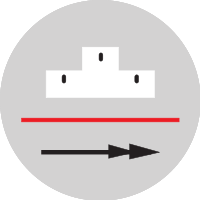 Imię i nazwisko, stopień …………………………………………………………………………………………………………Data otwarcia próby, nr rozkazu ……………………………………………………………………………………………Data przyznania, nr rozkazu …………………………………………………………………………………………………..Lp.ZadaniePotwierdzenie wykonania1.Przedstawiła / przedstawił zestaw gier i ćwiczeń, zebranych w czasie próby.2.Przeprowadziła / przeprowadził po kilkanaście gier terenowych i świetlicowych w drużynie (szczepie) lub dla dzieci spoza ZHP.3.Przygotowała / przygotował trasę i program harcerskiego biegu terenowego, sprawdzającego znajomość technik harcerskich.4.Nauczyła / nauczył młodszych harcerzy kilku gier i ćwiczeń do wykorzystania na zbiórkach i w szkole.